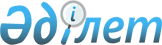 Об утверждении перечня товаров и ставок, в отношении которых в течение переходного периода Кыргызская Республика применяет ставки ввозных таможенных пошлин, отличные от ставок пошлин, установленных Единым таможенным тарифом Евразийского экономического союза
					
			Утративший силу
			
			
		
					Решение Коллегии Евразийской экономической комиссии от 30 июня 2015 года № 68.
      Сноска. Утратило силу решением Коллегии Евразийской экономической комиссии от 29.06.2021 № 70 (вступает в силу по истечении 30 календарных дней с даты его официального опубликования).
      В связи с подписанием 23 декабря 2014 г. Договора о присоединении Кыргызской Республики к Договору о Евразийском экономическом союзе от 29 мая 2014 года и в соответствии со статьей 42 Договора о Евразийском экономическом союзе от 29 мая 2014 года Коллегия Евразийской экономической комиссии решила:
      1. Утвердить прилагаемый перечень товаров и ставок, в отношении которых в течение переходного периода Кыргызская Республика применяет ставки ввозных таможенных пошлин, отличные от ставок пошлин, установленных Единым таможенным тарифом Евразийского экономического союза.
      2. Настоящее Решение вступает в силу по истечении 30 календарных дней с даты его официального опубликования, но не ранее даты вступления в силу Договора от 23 декабря 2014 года о присоединении Кыргызской Республики к Договору о Евразийском экономическом союзе от 29 мая 2014 года, и распространяется на правоотношения, возникающие с даты вступления в силу Решения Высшего Евразийского экономического совета от 8 мая 2015 г. № 5. ПЕРЕЧЕНЬ   
товаров и ставок, в отношении которых в течение переходного периода Кыргызская Республика применяет ставки ввозных таможенных пошлин, отличные от ставок пошлин, установленных Единым таможенным тарифом Евразийского экономического союза   
      Сноска. Перечень в редакции Решением Коллегии Евразийской экономической комиссии от 28.04.2020 № 61 (вступает в силу по истечении 30 календарных дней с даты его официального опубликования и распространяется на правоотношения, возникшие с 1 января 2020 г.); с изменениями, внесенными решениями Коллегии Евразийской экономической комиссии от 12.01.2021 № 1 (порядок введения в действие см. п.5); от 25.05.2021 № 59 (порядок вступления в силу см. п.3).      ___________________

      1 Ставки ввозных таможенных пошлин применяются с 1 января указанного календарного года, в 2015 году – с даты принятия Высшим Евразийским экономическим советом решения об отмене таможенного контроля товаров и транспортных средств, перемещаемых через кыргызско-казахстанский участок государственной границы.

      2 Ставка ввозной таможенной пошлины применяется при условии, что лицо, являющееся декларантом указанных товаров, включено в соответствующий перечень организаций и лиц, ежегодно представляемый в Евразийскую экономическую комиссию Кыргызской Республикой, а также при условии представления в таможенный орган государства – члена Евразийского экономического союза подтверждения уполномоченного органа исполнительной власти Кыргызской Республики целевого назначения ввозимого товара.

      3 В период с 1 января 2020 г. до даты вступления в силу Решения Коллегии Евразийской экономической комиссии от 26 февраля 2020 г. № 28 ставка ввозной таможенной пошлины в размере 0 % от таможенной стоимости применялась в отношении товаров, классифицируемых кодами 3603 00 100 9 и 3603 00 900 1 ТН ВЭД ЕАЭС.".


					© 2012. РГП на ПХВ «Институт законодательства и правовой информации Республики Казахстан» Министерства юстиции Республики Казахстан
				
Председатель Коллегии
Евразийской экономической комиссии
В. Христенко"УТВЕРЖДЕН
Решением Коллегии 
Евразийской экономической 
комиссии 
от 30 июня 2015 г. № 68 
(в редакции Решения Коллегии
Евразийской экономической 
комиссии 
от 28 апреля 2020 г. № 61)
Код ТН ВЭД
Наименование позиции
Ставка ввозной таможенной пошлины (в процентах от таможенной стоимости либо в евро, либо в долларах США)1
Ставка ввозной таможенной пошлины (в процентах от таможенной стоимости либо в евро, либо в долларах США)1
Ставка ввозной таможенной пошлины (в процентах от таможенной стоимости либо в евро, либо в долларах США)1
Ставка ввозной таможенной пошлины (в процентах от таможенной стоимости либо в евро, либо в долларах США)1
Ставка ввозной таможенной пошлины (в процентах от таможенной стоимости либо в евро, либо в долларах США)1
Ставка ввозной таможенной пошлины (в процентах от таможенной стоимости либо в евро, либо в долларах США)1
Ставка ввозной таможенной пошлины (в процентах от таможенной стоимости либо в евро, либо в долларах США)1
Код ТН ВЭД
Наименование позиции
на
2015 год
на
2016 год
на
2017 год
на
2018 год
на
2019 год
на 2020 год
на 2021 год
0511 10 000 0
– сперма бычья
0
0
0
0
0
0
ставка ЕТТ
0602 90 450 0
– – – – – – черенки укорененные и молодые растения
0
0
0
0
0
0
ставка ЕТТ
0701 10 000 0
– семенной 
0
0
0
0
0
0
ставка ЕТТ
0713 33 100 0
– – – для посева
0
0
0
0
0
0
ставка ЕТТ
1005 10 150 0
– – – простые гибриды
0
0
0
0
0
0
ставка ЕТТ
1005 10 180 1
– – – – двойные гибриды и топкроссные гибриды
0
0
0
0
0
0
ставка ЕТТ
2103 90 900 9
– – – прочие
0
0
0
0
0
0
ставка ЕТТ
2309 90 100 0
– – растворимые рыбные продукты или продукты из морских млекопитающих животных
0
0
0
0
0
0
ставка ЕТТ
2309 90 960 9
– – – – – прочие
0
0
0
0
0
0
ставка ЕТТ
2922 41 000 0
– – лизин и его сложные эфиры; соли этих соединений
02
02
02
02
02
02
ставка ЕТТ
2930 40 900 0
– – прочие
02
02
02
02
02
02
ставка ЕТТ
3002 11 000 0
– – наборы для диагностики малярии
0
0
0
0
0
0
ставка ЕТТ
3002 12 000 2
– – – – прочие
0
0
0
0
0
0
ставка ЕТТ
3002 12 000 3
– – – – гемоглобин, глобулины крови и сывороточные глобулины
0
0
0
0
0
0
ставка ЕТТ
3002 12 000 4
– – – – – – факторы свертываемости крови
0
0
0
0
0
0
ставка ЕТТ
3002 12 000 5
– – – – – – прочие
0
0
0
0
0
0
ставка ЕТТ
3002 12 000 9
– – – – – прочие
0
0
0
0
0
0
ставка ЕТТ
3002 13 000 0
– – иммунологические продукты, несмешанные, не расфасованные в виде дозированных лекарственных форм или в формы или упаковки для розничной продажи
0
0
0
0
0
0
ставка ЕТТ
3002 14 000 0
– – иммунологические продукты, смешанные, не расфасованные в виде дозированных лекарственных форм или в формы или упаковки для розничной продажи
0
0
0
0
0
0
ставка ЕТТ
3002 15 000 0
– – иммунологические продукты, расфасованные в виде дозированных лекарственных форм или в формы или упаковки для розничной продажи
0
0
0
0
0
0
ставка ЕТТ
3002 19 000 0
– – прочие
0
0
0
0
0
0
ставка ЕТТ
3002 20 000 2
– – против гепатита В
0
0
0
0
0
0
ставка ЕТТ
3002 20 000 9
– – прочие
0
0
0
0
0
0
ставка ЕТТ
3002 30 000 0
– вакцины ветеринарные
0
0
0
0
0
0
ставка ЕТТ
3002 90 500 0
– – культуры микроорганизмов
0
0
0
0
0
0
ставка ЕТТ
3002 90 900 0
– – прочие
0
0
0
0
0
0
ставка ЕТТ
3004 10 000 1
– – – содержащие в качестве основного действующего вещества только: ампициллина тригидрат или ампициллина натриевую соль, или бензилпенициллина соли и соединения, или карбенициллин, или оксациллин, или сулациллин (сультамициллин), или феноксиметилпенициллин
0
0
0
0
0
0
ставка ЕТТ
3004 10 000 5
– – – – прочие
0
0
0
0
0
0
ставка ЕТТ
3004 10 000 6
– – – – содержащие в качестве основного действующего вещества только стрептомицина сульфат
0
0
0
0
0
0
ставка ЕТТ
3004 10 000 8
– – – прочие
0
0
0
0
0
0
ставка ЕТТ
3004 20 000 1
– – – содержащие в качестве основного действующего вещества только: амикацин или гентамицин, или гризеофульвин, или доксициклин, или доксорубицин, или канамицин, или кислоту фузидиевую и ее натриевую соль, или левомицетин (хлорамфеникол) и его соли, или линкомицин, или метациклин, или нистатин, или рифампицин, или цефазолин, или цефалексин, или цефалотин, или эритромицина основание
0
0
0
0
0
0
ставка ЕТТ
3004 20 000 2
– – – прочие
0
0
0
0
0
0
ставка ЕТТ
3004 20 000 3
– – – содержащие в качестве основного действующего вещества только эритромицина основание или канамицина сульфат
0
0
0
0
0
0
ставка ЕТТ
3004 32 000 1
– – – расфасованные в формы или упаковки для розничной продажи и содержащие в качестве основного действующего вещества только флуоцинолон
0
0
0
0
0
0
ставка ЕТТ
3004 32 000 9
– – – прочие
0
0
0
0
0
0
ставка ЕТТ
3004 39 000 1
– – – расфасованные в формы или упаковки для розничной продажи
0
0
0
0
0
0
ставка ЕТТ
3004 41 000 0
– – содержащие эфедрин или его соли
0
0
0
0
0
0
ставка ЕТТ
3004 42 000 0
– – содержащие псевдоэфедрин (INN) или его соли
0
0
0
0
0
0
ставка ЕТТ
3004 43 000 0
– – содержащие норэфедрин или его соли
0
0
0
0
0
0
ставка ЕТТ
3004 49 000 1
– – – расфасованные в формы или упаковки для розничной продажи и содержащие в качестве основного действующего вещества только: кофеин-бензоат натрия или ксантинола никотинат, или папаверин, или пилокарпин, или теобромин, или теофиллин
0
0
0
0
0
0
ставка ЕТТ
3004 49 000 9
– – – прочие
0
0
0
0
0
0
ставка ЕТТ
3004 50 000 1
– – – содержащие в качестве основного действующего вещества только: кислоту аскорбиновую (витамин С) или кислоту никотиновую, или кокарбоксилазу, или никотинамид, или пиридоксин, или тиамин и его соли (витамин В1), или цианокобаламин (витамин В12)
0
0
0
0
0
0
ставка ЕТТ
3004 50 000 2
– – – прочие
0
0
0
0
0
0
ставка ЕТТ
3004 50 000 5
– – – содержащие в качестве основного действующего вещества только альфа-токоферола ацетат (витамин Е)
0
0
0
0
0
0
ставка ЕТТ
3004 50 000 6
– – – содержащие в качестве основного действующего вещества только: кокарбоксилазу или кислоту аскорбиновую (витамин С), или цианокобаламин (витамин В12)
0
0
0
0
0
0
ставка ЕТТ
3004 50 000 8
– – – прочие
0
0
0
0
0
0
ставка ЕТТ
3004 60 000 0
– прочие, содержащие противомалярийные активные (действующие) вещества, указанные в примечании к субпозициям 2 к данной группе
0
0
0
0
0
0
ставка ЕТТ
3004 90 000 1
– – – содержащие йод или соединения йода
0
0
0
0
0
0
ставка ЕТТ
3004 90 000 2
– – – прочие
0
0
0
0
0
0
ставка ЕТТ
3004 90 000 6
– – – – содержащие в качестве основного действующего вещества только: кислоту ацетилсалициловую или парацетамол, или рибоксин (инозин), или поливинилпирролидон
0
0
0
0
0
0
ставка ЕТТ
3004 90 000 9
– – – – прочие
0
0
0
0
0
0
ставка ЕТТ
3005 10 000 0
– материал перевязочный адгезивный и прочие изделия, имеющие липкий слой
0
0
0
0
0
0
ставка ЕТТ
3006 20 000 0
– реагенты для определения группы крови
0
0
0
0
0
0
ставка ЕТТ
3006 30 000 0
– препараты контрастные для рентгеногpафических обследований; реагенты диагностические, предназначенные для введения больным
0
0
0
0
0
0
ставка ЕТТ
3006 60 000 1
– – – расфасованные в формы или упаковки для розничной продажи
0
0
0
0
0
0
ставка ЕТТ
3006 60 000 9
– – на основе спермицидов
0
0
0
0
0
0
ставка ЕТТ
3204 19 000 0
– – прочие, включая смеси двух или более красящих веществ субпозиций 3204 11 – 3204 19
02
02
02
02
02
02
ставка ЕТТ
3302 10 400 0
– – – прочие
02
02
02
02
02
02
ставка ЕТТ
3602 00 000 0
Вещества взрывчатые готовые, кроме пороха
0
0
0
0
0
0
ставка ЕТТ
3603 00 100 23
– – шнуры огнепроводные
0
0
0
0
0
0
ставка ЕТТ
3603 00 100 83
– – – прочие
0
0
0
0
0
0
ставка ЕТТ
3603 00 900 33
– – – неэлектрические
0
0
0
0
0
0
ставка ЕТТ 
3808 59 000 5
– – – – гербициды, содержащие алахлор (ISO) или алдикарб (ISO), или азинфос метил (ISO), или эндосульфан (ISO), или простые эфиры пента- и октабромдифенила, или пентафтороктансуль-фоновую кислоту и ее соли, или перфтороктансуль-фонамиды, или перфтороктансульфо-нилфторид
0
0
0
0
0
0
ставка ЕТТ
3808 93 130 0
– – – – на основе триазинов
0
0
0
0
0
0
ставка ЕТТ
3808 93 150 0
– – – – на основе амидов
0
0
0
0
0
0
ставка ЕТТ
3808 93 170 0
– – – – на основе карбаматов
0
0
0
0
0
0
ставка ЕТТ
3808 93 210 0
– – – – на основе производных динитроанилина
0
0
0
0
0
0
ставка ЕТТ
3808 93 230 0
– – – – на основе производных карбамида, урацила или сульфонилкарбамида
0
0
0
0
0
0
ставка ЕТТ
3808 93 270 0
– – – – прочие
0
0
0
0
0
0
ставка ЕТТ
3810 90 900 0
– – прочие
0
0
0
0
0
0
ставка ЕТТ
3822 00 000 0
Реагенты диагностические или лабораторные на подложке, готовые диагностические или лабораторные реагенты на подложке или без нее, кроме товаров товарной позиции 3002 или 3006; сертифицированные эталонные материалы
0
0
0
0
0
0
ставка ЕТТ
3824 84 000 0
– – содержащие альдрин (ISO), камфехлор (ISO) (токсафен), хлордан (ISO), хлордекон (ISO), ДДТ (ISO) (клофенотан (INN), 1,1,1-трихлор-2,2-бис(n-хлорфенил)этан), диэлдрин (ISO, INN), эндосульфан (ISO), эндрин (ISO), гептахлор (ISO) или мирекс (ISO)
0
0
0
0
0
0
ставка ЕТТ
3824 85 000 0
– – содержащие 1,2,3,4,5,6-гексахлорциклогексан (ГХГ (ISO)), включая линдан (ISO, INN)
0
0
0
0
0
0
ставка ЕТТ
3824 86 000 0
– – содержащие пентахлорбензол (ISO) или гексахлорбензол (ISO)
0
0
0
0
0
0
ставка ЕТТ
3824 87 000 0
– – содержащие перфтороктансульфоновую кислоту, ее соли, перфтороктансульфонамиды или перфтороктансульфо-нилфторид
0
0
0
0
0
0
ставка ЕТТ
3824 88 000 0
– – содержащие тетра-, пента-, гекса-, гепта- или октабромдифениловые простые эфиры
0
0
0
0
0
0
ставка ЕТТ
3824 99 640 0
– – – – – прочие
0
0
0
0
0
0
ставка ЕТТ
3824 99 920 3
– – – – – – – – пропитывающая жидкость для производства силовых конденсаторов5)
0
0
0
0
0
0
ставка ЕТТ 
3824 99 920 9
– – – – – – – – прочие
0
0
0
0
0
0
ставка ЕТТ
3824 99 930 2
– – – – – – – – манкоцеб для производства химических средств защиты растений5)
0
0
0
0
ставка ЕТТ
ставка ЕТТ
ставка ЕТТ
3824 99 930 8
– – – – – – – – прочие
0
0
0
0
0
0
ставка ЕТТ
3824 99 960 4
– – – – – – – мишень установки магнетронного распыления из оксида индия и оксида олова с внутренней трубкой из титана, используемая для производства солнечных батарей5)
0
0
0
0
0
0
ставка ЕТТ
3824 99 960 5
– – – – – – – водный раствор смеси олигосахаридов, гидроксида калия и полиэтиленполипро-пиленгликоля, используемый для производства солнечных батарей5)
0
0
0
0
0
0
ставка ЕТТ
3824 99 960 9
– – – – – – – прочие
0
0
0
0
0
0
ставка ЕТТ
3907 69 000 0
– – прочий
0
0
0
0
0
0
ставка ЕТТ
4015 11 000 0
– – хирургические
0
0
0
0
0
0
ставка ЕТТ
7318 15 590 0
– – – – – – – прочие
02
02
02
02
02
02
ставка ЕТТ
7318 16 100 0
– – – выточенные из прутков, профилей или проволоки сплошного поперечного сечения, с диаметром отверстия не более 6 мм
02
02
02
02
02
02
ставка ЕТТ
7318 21 000 9
– – – прочие
02
02
02
02
02
02
ставка ЕТТ
7318 22 000 9
– – – прочие
02
02
02
02
02
02
ставка ЕТТ
7408 19 900 0
– – – с максимальным размером поперечного сечения не более 0,5 мм
0
0
0
0
0
0
ставка ЕТТ
7408 21 000 0
– – из сплавов на основе меди и цинка (латуни)
0
0
0
0
0
0
ставка ЕТТ
7505 22 000 0
– – из никелевых сплавов
0
0
0
0
0
0
ставка ЕТТ
7604 29 100 9
– – – – прочие
02
02
02
02
02
02
ставка ЕТТ
7604 29 900 0
– – – профили
02
02
02
02
02
02
ставка ЕТТ
7606 12 920 1
– – – – – полосы для жалюзи
02
02
02
02
02
02
ставка ЕТТ
7606 12 920 3
– – – – – – толщиной не более 0,4 мм, с пределом прочности на растяжение не менее 262 МПа, в рулонах шириной не менее 1000 мм, но не более 2000 мм
02
02
02
02
 02
 02
ставка ЕТТ 
7606 12 920 8
– – – – – – прочие
02
02
02
02
 02
 02
ставка ЕТТ
7606 12 930 9
– – – – – прочие
02
02
02
02
02
02
ставка ЕТТ
7606 92 000 0
– – из алюминиевых сплавов
02
02
02
02
02
02
ставка ЕТТ
7607 11 900 0
– – – толщиной не менее 0,021 мм, но не более 0,2 мм
02
02
02
02
02
02
ставка ЕТТ
7607 19 900 1
– – – – самоклеящаяся
02
02
02
02
02
02
ставка ЕТТ
7607 20 900 0
– – толщиной (не считая основы) не менее 0,021 мм, но не более 0,2 мм
02
02
02
02
02
02
ставка ЕТТ
7608 20 200 9
– – – прочие
02
02
02
02
02
02
ставка ЕТТ
7608 20 810 8
– – – – – прочие
02
02
02
02
02
02
ставка ЕТТ
8414 60 000 1
– – наименьшим горизонтальным размером не более 100 см, вертикальным размером не более 130 см, номинальным напряжением не более 250 В, производительностью не более 1500 м3/ч, с жироулавливающим элементом или местом для его установки, с посадочным местом для подсоединения воздуховода
0
0
0
0
0
0
ставка ЕТТ
8418 61 001 1
– – – – абсорбционные тепловые насосы
02
02
02
02
02
02
ставка ЕТТ
8418 69 000 8
– – – прочее
02
02
02
02
02
02
ставка ЕТТ
8418 99 100 9
– – – – прочие
0
0
0
0
0
0
ставка ЕТТ
8424 49 910 0
– – – – предназначенные для установки на тракторах или для буксирования тракторами
0
0
0
0
0
0
ставка ЕТТ
8424 49 990 0
– – – – прочие
0
0
0
0
0
0
ставка ЕТТ
8424 82 910 0
– – – – – распределители порошков, предназначенные для установки на тракторах или для буксирования тракторами
0
0
0
0
0
0
ставка ЕТТ
8424 82 990 0
– – – – – прочие
0
0
0
0
0
0
ставка ЕТТ
8432 21 000 0
– – бороны дисковые
0
0
0
0
0
0
ставка ЕТТ
8432 31 190 0
– – – – прочие
0
0
0
0
0
0
ставка ЕТТ
8432 39 190 0
– – – – прочие
0
0
0
0
0
0
ставка ЕТТ
8433 40 000 1
– – пресс-подборщики
0
0
0
0
0
0
ставка ЕТТ
8433 51 000 1
– – – с момента выпуска которых прошло более 3 лет
0
0
0
0
0
0
ставка ЕТТ
8433 51 000 9
– – – прочие
0
0
0
0
0
0
ставка ЕТТ
8433 53 300 0
– – – машины свекловичные ботворезные и машины свеклоуборочные
0
0
0
0
0
0
ставка ЕТТ
8436 10 000 0
– машины и механизмы для приготовления кормов для животных
0
0
0
0
0
0
ставка ЕТТ
8437 10 000 0
– машины для очистки, сортировки или калибровки семян, зерна или сухих бобовых овощей
0
0
0
0
0
0
ставка ЕТТ
8457 20 000 0
– станки агрегатные однопозиционные
0
0
0
0
0
0
ставка ЕТТ
8462 10 100 1
– – – ковочно-штамповочные гидравлические прессы с усилием прессования 200 МН, с возможностью одновременного размещения на рабочем столе трех штампов, оснащенные системой газового нагрева штампов
0
0
0
0
0
0
ставка ЕТТ
8467 22 100 0
– – – пилы цепные
0
0
0
0
0
0
ставка ЕТТ
8467 22 300 0
– – – пилы дисковые
0
0
0
0
0
0
ставка ЕТТ
8483 10 950 0
– – прочие
0
0
0
0
0
0
ставка ЕТТ
8483 40 900 0
– – прочие
0
0
0
0
0
0
ставка ЕТТ
8501 40 200 4
– – – – – прочие
0
0
0
0
0
0
ставка ЕТТ
8507 20 800 8
– – – прочие
0
0
0
0
0
0
ставка ЕТТ
8701 20 101 3
– – – – экологического класса 4 или выше7)
0
0
0
0
0
ставка ЕТТ
8701 20 901 5
– – – – с момента выпуска которых прошло более 5 лет, но не более 7 лет
0
0
0
0
0
ставка ЕТТ
8701 20 901 7
– – – – прочие
0
0
0
0
0
ставка ЕТТ
8701 91 100 0
– – – – новые
0
0
0
0
0
ставка ЕТТ
8701 91 900 0
– – – прочие
0
0
0
0
0
ставка ЕТТ
8701 92 100 0
– – – – новые
0
0
0
0
0
ставка ЕТТ
8701 92 900 0
– – – прочие
0
0
0
0
0
ставка ЕТТ
8701 93 100 0
– – – – новые
0
0
0
0
0
ставка ЕТТ
8701 93 900 0
– – – прочие
0
0
0
0
0
ставка ЕТТ
8701 94 100 9
– – – – – прочие
0
0
0
0
0
ставка ЕТТ
8701 94 900 0
– – – прочие
0
0
0
0
0
ставка ЕТТ
8701 95 100 9
– – – – – прочие
0
0
0
0
0
ставка ЕТТ
8701 95 900 0
– – – прочие
0
0
0
0
0
ставка ЕТТ
8702 20 119 2
– – – – – – – прочие
0
0
0
0
0
ставка ЕТТ
8702 20 119 4
– – – – – – – прочие
0
0
0
0
0
ставка ЕТТ
8702 20 119 9
– – – – – – прочие
0
0
0
0
0
ставка ЕТТ
8702 20 199 2
– – – – – – прочие
0
0
0
0
0
ставка ЕТТ
8702 20 199 4
– – – – – – прочие
0
0
0
0
0
ставка ЕТТ
8702 20 199 6
– – – – – – – прочие
0
0
0
0
0
ставка ЕТТ
8702 20 199 9
– – – – – – – прочие
0
0
0
0
0
ставка ЕТТ
8702 20 919 2
– – – – – – прочие
0
0
0
0
0
ставка ЕТТ
8702 20 919 9
– – – – – – прочие
0
0
0
0
0
ставка ЕТТ
8702 20 999 2
– – – – – – прочие
0
0
0
0
0
ставка ЕТТ
8702 20 999 4
– – – – – – прочие
0
0
0
0
0
ставка ЕТТ
8702 20 999 6
– – – – – – – прочие
0
0
0
0
0
ставка ЕТТ
8702 20 999 9
– – – – – – – прочие
0
0
0
0
0
ставка ЕТТ
8702 30 119 1
– – – – – у которых мощность двигателя внутреннего сгорания больше максимальной 30-минутной мощности электрического двигателя
0
0
0
0
0
ставка ЕТТ
8702 30 119 9
– – – – – прочие
0
0
0
0
0
ставка ЕТТ
8702 30 199 2
– – – – – – прочие
0
0
0
0
0
ставка ЕТТ
8702 30 199 4
– – – – – – прочие
0
0
0
0
0
ставка ЕТТ
8702 30 199 9
– – – – – – прочие
0
0
0
0
0
ставка ЕТТ
8702 30 919 9
– – – – – прочие
0
0
0
0
0
ставка ЕТТ
8702 30 999 2
– – – – – – прочие
0
0
0
0
0
ставка ЕТТ
8702 30 999 4
– – – – – – прочие
0
0
0
0
0
ставка ЕТТ
8702 30 999 9
– – – – – – прочие
0
0
0
0
0
ставка ЕТТ
8702 40 000 9
– – прочие
0
0
0
0
0
ставка ЕТТ
8702 90 119 0
– – – – – прочие
0
0
0
0
0
ставка ЕТТ
8702 90 809 0
– – – прочие
0
0
0
0
0
ставка ЕТТ
8703 21 909 8
– – – – – прочие
10
10
10
10
10
ставка ЕТТ
8703 22 909 8
– – – – – прочие
10
10
10
10
10
ставка ЕТТ
8703 23 194 0
– – – – – – с рабочим объемом цилиндров двигателя более 1500 см³, но не более 1800 см³
10
10
10
10
10
ставка ЕТТ
8703 23 198 1
– – – – – – – с рабочим объемом цилиндров двигателя более 1800 см³, но не более 2300 см³
10
10
10
10
10
ставка ЕТТ
8703 23 198 2
– – – – – – – с рабочим объемом цилиндров двигателя более 2300 см³, но не более 2800 см³
10
10
10
10
10
ставка ЕТТ
8703 23 198 3
– – – – – – – – автомобили повышенной проходимости, поименованные в дополнительном примечании Евразийского экономического союза 6 к данной группе
10
10
10
10
10
ставка ЕТТ
8703 23 198 8
– – – – – – – – прочие
10
10
10
10
10
ставка ЕТТ
8703 24 109 2
– – – – – автомобили повышенной проходимости с рабочим объемом цилиндров двигателя более 3000 см³, но менее 3500 см³, поименованные в дополнительном примечании Евразийского экономического союза 6 к данной группе
10
10
10
10
10
ставка ЕТТ
8703 24 109 8
– – – – – прочие
10
10
10
10
10
ставка ЕТТ
8703 24 909 8
– – – – – прочие
10
10
10
10
10
ставка ЕТТ
8703 32 909 8
– – – – – прочие
10
10
10
10
10
ставка ЕТТ
8703 33 199 0
– – – – – прочие
10
10
10
10
10
ставка ЕТТ
8703 40 209 8
– – – – – – у которых мощность двигателя внутреннего сгорания больше максимальной 30-минутной мощности электрического двигателя
10
10
10
10
10
ставка ЕТТ
8703 40 409 8
– – – – – – у которых мощность двигателя внутреннего сгорания больше максимальной 30-минутной мощности электрического двигателя
10
10
10
10
10
ставка ЕТТ
8703 40 592 1
– – – – – – – у которых мощность двигателя внутреннего сгорания больше максимальной 30-минутной мощности электрического двигателя
10
10
10
10
10
ставка ЕТТ
8703 40 599 1
– – – – – – – – у которых мощность двигателя внутреннего сгорания больше максимальной 30-минутной мощности электрического двигателя
10
10
10
10
10
ставка ЕТТ
8703 40 599 3
– – – – – – – – у которых мощность двигателя внутреннего сгорания больше максимальной 30-минутной мощности электрического двигателя
10
10
10
10
10
ставка ЕТТ
8703 40 599 5
– – – – – – – – – у которых мощность двигателя внутреннего сгорания больше максимальной 30-минутной мощности электрического двигателя
10
10
10
10
10
ставка ЕТТ
8703 40 599 8
– – – – – – – – – у которых мощность двигателя внутреннего сгорания больше максимальной 30-минутной мощности электрического двигателя
10
10
10
10
10
ставка ЕТТ
8703 40 709 3
– – – – – – у которых мощность двигателя внутреннего сгорания больше максимальной 30-минутной мощности электрического двигателя
10
10
10
10
10
ставка ЕТТ
8703 40 709 5
– – – – – – у которых мощность двигателя внутреннего сгорания больше максимальной 30-минутной мощности электрического двигателя
10
10
10
10
10
ставка ЕТТ
8703 40 709 8
– – – – – – у которых мощность двигателя внутреннего сгорания больше максимальной 30-минутной мощности электрического двигателя
10
10
10
10
10
ставка ЕТТ
8703 40 809 8
– – – – – – у которых мощность двигателя внутреннего сгорания больше максимальной 30-минутной мощности электрического двигателя
10
10
10
10
10
ставка ЕТТ
8703 50 409 8
– – – – – – у которых мощность двигателя внутреннего сгорания больше максимальной 30-минутной мощности электрического двигателя
10
10
10
10
10
ставка ЕТТ
8703 50 599 1
– – – – – – у которых мощность двигателя внутреннего сгорания больше максимальной 30-минутной мощности электрического двигателя
10
10
10
10
10
ставка ЕТТ
8703 60 209 8
– – – – – – у которых мощность двигателя внутреннего сгорания больше максимальной 30-минутной мощности электрического двигателя
10
10
10
10
10
ставка ЕТТ
8703 60 409 8
– – – – – – у которых мощность двигателя внутреннего сгорания больше максимальной 30-минутной мощности электрического двигателя
10
10
10
10
10
ставка ЕТТ
8703 60 592 1
– – – – – – – у которых мощность двигателя внутреннего сгорания больше максимальной 30-минутной мощности электрического двигателя
10
10
10
10
10
ставка ЕТТ
8703 60 599 1
– – – – – – – – у которых мощность двигателя внутреннего сгорания больше максимальной 30-минутной мощности электрического двигателя
10
10
10
10
10
ставка ЕТТ
8703 60 599 3
– – – – – – – – у которых мощность двигателя внутреннего сгорания больше максимальной 30-минутной мощности электрического двигателя
10
10
10
10
10
ставка ЕТТ
8703 60 599 5
– – – – – – – – – у которых мощность двигателя внутреннего сгорания больше максимальной 30-минутной мощности электрического двигателя
10
10
10
10
10
ставка ЕТТ
8703 60 599 8
– – – – – – – – – у которых мощность двигателя внутреннего сгорания больше максимальной 30-минутной мощности электрического двигателя
10
10
10
10
10
ставка ЕТТ
8703 60 709 3
– – – – – – у которых мощность двигателя внутреннего сгорания больше максимальной 30-минутной мощности электрического двигателя
10
10
10
10
10
ставка ЕТТ
8703 60 709 5
– – – – – – у которых мощность двигателя внутреннего сгорания больше максимальной 30-минутной мощности электрического двигателя
10
10
10
10
10
ставка ЕТТ
8703 60 709 8
– – – – – – у которых мощность двигателя внутреннего сгорания больше максимальной 30-минутной мощности электрического двигателя
10
10
10
10
10
ставка ЕТТ
8703 60 809 8
– – – – – – у которых мощность двигателя внутреннего сгорания больше максимальной 30-минутной мощности электрического двигателя
10
10
10
10
10
ставка ЕТТ
8703 70 409 8
– – – – – – у которых мощность двигателя внутреннего сгорания больше максимальной 30-минутной мощности электрического двигателя
10
10
10
10
10
ставка ЕТТ
8703 70 599 1
– – – – – – у которых мощность двигателя внутреннего сгорания больше максимальной 30-минутной мощности электрического двигателя
10
10
10
10
10
ставка ЕТТ
8704 22 910 8
– – – – – прочие
0
0
0
0
0
ставка ЕТТ
8704 32 910 9
– – – – – прочие
10
10
10
10
10
ставка ЕТТ
8704 90 000 1
– – с полной массой транспортного средства не более 5 т, приводимые в движение только электрическим двигателем
10
10
10
10
10
ставка ЕТТ
8704 90 000 9
– – прочие
10
10
10
10
10
ставка ЕТТ
8705 10 009 1
– – – новые
0
0
0
0
0
ставка ЕТТ
8705 40 000 1
– – новые
0
0
0
0
0
ставка ЕТТ
8708 21 900 9
– – – – прочие
0
0
0
0
0
0
ставка ЕТТ
8708 40 500 9
– – – – прочие
0
0
0
0
0
0
ставка ЕТТ
8716 20 000 0
– прицепы и полуприцепы самозагружающиеся или саморазгружающиеся для сельского хозяйства
0
0
0
0
0
0
ставка ЕТТ
8716 31 000 0
– – прицепы-цистерны и полуприцепы-цистерны
0
0
0
0
0
0
ставка ЕТТ
8716 39 300 1
– – – – – – автомобильные, с полной массой более 15 т и габаритной длиной не менее 13,6 м
0
0
0
0
0
0
ставка ЕТТ
8716 39 300 2
– – – – – – автомобильные рефрижераторные, с внутренним объемом кузова не менее 76 м³
0
0
0
0
0
0
ставка ЕТТ
8716 39 300 9
– – – – – – прочие
0
0
0
0
0
0
ставка ЕТТ
8716 80 000 0
– транспортные средства прочие
10
10
10
10
10
10
ставка ЕТТ
9018 31 100 1
– – – – для инсулина объемом не более 2 мл
0
0
0
0
0
0
ставка ЕТТ
9018 31 100 9
– – – – прочие
0
0
0
0
0
0
ставка ЕТТ
9018 31 900 9
– – – – прочие
0
0
0
0
0
0
ставка ЕТТ
9018 32 100 0
– – – иглы трубчатые металлические
0
0
0
0
0
0
ставка ЕТТ
9018 90 500 1
– – – системы для взятия и переливания крови, кровезаменителей и инфузионных растворов
0
0
0
0
0
0
ставка ЕТТ
9406 90 310 0
– – – – теплицы
0
0
0
0
0
0
ставка ЕТТ